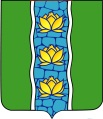 АДМИНИСТРАЦИЯ КУВШИНОВСКОГО РАЙОНАПОСТАНОВЛЕНИЕ18.01.2018 г.                                          г. Кувшиново                                                 № 26О внесении изменений в постановлениеадминистрации Кувшиновского районаот 05.05.2016  № 235 «О муниципальной программе«Муниципальное управление и развитие гражданскогообщества Кувшиновского района на 2016-2018 годы Руководствуясь решением Собрания депутатов Кувшиновского района от 28.12.2017 № 173 «О бюджете муниципального образования «Кувшиновский район» на 2018 год и плановый период 2019 и 2020 годов»», Порядком принятия решений о  разработке муниципальных программ, формирования, реализации  и проведения оценки эффективности реализации муниципальных программ, утвержденным постановлением администрации Кувшиновского района от 15.10.2013 № 462, ПОСТАНОВЛЯЮ:1.Муниципальную программу «Муниципальное управление и развитие гражданского общества Кувшиновского района на 2016-2018 годы» изложить в новой редакции (прилагается).2. Контроль за исполнением настоящего постановления возложить на  управляющего делами администрации района М.М. Дыдину.3.  Настоящее постановление подлежит размещению на официальном сайте администрации Кувшиновского района в сети «Интернет». Глава администрации Кувшиновского района                                                М.С. АваевПриложениек постановлению администрацииКувшиновского районаТверской области от 18.01.2018 № 26Муниципальная программа Кувшиновского района Тверской области«Муниципальное управление и развитие гражданского общества Кувшиновского района Тверской области» на 2016 - 2018 годыг. Кувшиново2016 г.Паспортмуниципальной программы Кувшиновского района Тверской области«Муниципальное управление и развитие гражданского обществаКувшиновского района Тверской области» на 2016 - 2018 годыРаздел IОбщая характеристика сферы реализации муниципальной программыПодраздел IОбщая характеристика сферы муниципального управления и гражданского общества 1. В соответствии с Уставом муниципального образования «Кувшиновский район» Тверской области  администрация Кувшиновского района является исполнительно-распорядительным органом местного самоуправления Кувшиновского района. 2. Администрация Кувшиновского района наделяется настоящим Уставом полномочиями по решению вопросов местного значения, а также осуществляет отдельные государственные полномочия, переданные федеральными законами и законами Тверской области.3. Настоящая муниципальная программа направлена на повышение эффективности деятельности администрации Кувшиновского района Тверской области,  ее взаимодействия с социально-экономическими институтами в целях достижения качественного исполнения своих функций, обеспечение взаимодействия с органами местного самоуправления поселений Кувшиновского района, исполнительными органами государственной власти Тверской области. 4.  Вопрос повышения эффективности работы исполнительной власти носит комплексный характер и предусматривает в первую очередь смену административного подхода в муниципальном управлении на функциональный, при котором власть выступает в первую очередь как поставщик государственных и муниципальных услуг, эффективно взаимодействует с обществом и выполняет общественный запрос. Поступательное развитие общественного сектора, повышение уровня участия граждан в решении вопросов социально-экономического развития района требуют качественных государственных и муниципальных услуг, прозрачной системы раскрытия информации о разрабатываемых нормативных правовых актах, результатах их общественного обсуждения. 5. Важнейшими элементами новой системы отношений власти и общества становятся взаимодействие и координация деятельности, информационная открытость и каналы прямой и обратной связи, наличие широкого сектора некоммерческих организаций, выполняющих функцию общественной оценки развития и эффективности государственных услуг.6. Конституция Российской Федерации устанавливает, что местное самоуправление в пределах своих полномочий самостоятельно. Вместе с тем публичная власть Российской Федерации представляет собой единый механизм. В силу этого все уровни власти осуществляют свою деятельность во взаимодействии друг с другом. Без поддержки со стороны государства муниципальные образования не смогут эффективно исполнять полномочия, отнесенные к их ведению, участвовать в укреплении государственности, в удовлетворении основных жизненных потребностей проживающего на их территории населения. 7. При сохранении существующих направлений общественного развития в сфере реализации муниципальной программы прогнозируется усиление следующих тенденций:а) рост активности общественных некоммерческих организаций в разработке проектов социально значимых НПА;б) развитие информационных технологий при оказании государственных и муниципальных услуг и межведомственном взаимодействии;в) внедрение объективных и прозрачных принципов кадровой политики в системе муниципальной службы;г) установление порядка оплаты труда муниципальных служащих в зависимости от достижения показателей результативности профессиональной служебной деятельности.Подраздел IIОсновные проблемы в сфере реализации муниципальной программы8. Ключевые проблемы, на решение которых направлена муниципальная программа:а) недостаточная эффективность оказания основных государственных и муниципальных услуг Кувшиновского района Тверской области (далее – услуги);б) недостаточный уровень удовлетворенности и информирования граждан о работе органов местного самоуправления Кувшиновского района Тверской области; в) низкая вовлеченность общественного сектора в решение ключевых задач социально-экономического развития района;г) недостаточная профессиональная подготовка кадров для органов местного самоуправления района.9. Возникновение комплекса указанных проблем, на решение которых в первую очередь направлена муниципальная программа, связано с рядом факторов:а) объем средств, необходимый для выполнения полномочий и приоритетных задач, не соответствует закрепленным доходным источникам и объемам финансовой помощи из регионального бюджета;б) наличие в обществе социальной апатии;в) недостаточная нацеленность муниципальных служащих на результат и социальный эффект; г) недостаточное использование современных технологий управления в работе органов власти;д) недостаточная телекоммуникационная инфраструктура на территории района и Тверской области в целом. Для предоставления государственных и муниципальных услуг,   организации межведомственного электронного взаимодействия необходимо наличие развитой телекоммуникационной инфраструктуры, обеспечивающей предоставление населению качественных и доступных услуг связи. Подраздел IIIОсновные направления решения проблем в сфере муниципального управления и гражданского общества 10. Ключевым направлением развития системы муниципального управления в Кувшиновском районе Тверской области является повышение эффективности ее работы по следующим направлениям: а) совершенствование процесса нормотворчества, повышение качества нормативных правовых актов, эффективности защиты прав и законных интересов граждан; б) обеспечение координации деятельности органов местного самоуправления района, а также некоммерческих общественных организаций; в) повышение эффективности работы администрации Кувшиновского района Тверской области, формирование системы четкого распределения ответственности и функций;г) активное внедрение современных технологий при оказании услуг населению;д) повышение уровня удовлетворенности получателей услуг как основного критерия оценки работы администрации Кувшиновского района Тверской области;е) совершенствование системы постоянного повышения квалификации и внутренней мотивации муниципальных служащих;ж) обеспечение прозрачности и информационной открытости деятельности органов местного самоуправления Кувшиновского района Тверской области;з)  налаживание постоянного взаимодействия с ОМСУ поселений, направленное на информированность их по важнейшим вопросам, касающимся развития территорий, реализации полномочий, правовое  и методическое сопровождение.Подраздел IVОсновные приоритеты в сфере муниципального управления и гражданского общества 11. Приоритетами в сфере реализации муниципальной программы на стратегический период являются:а) повышение информационной открытости деятельности органов местного самоуправления Кувшиновского района Тверской области;б) активное вовлечение общественности в решение социально значимых проблем района;в) оценка качества работы администрации по результатам деятельности и эффективности оказываемых государственных и муниципальных услуг.Раздел IIЦель муниципальной программы12. Муниципальная  программа направлена на достижение следующей цели: «Создание условий для эффективного функционирования администрации Кувшиновского района по исполнению полномочий,  предоставлению качественных услуг населению, развитию гражданского общества; обеспечение безопасности работы, реализация права граждан на получение полной, достоверной и своевременной информации; повышение престижности муниципальной службы». 13. Показателями, характеризующими достижение цели, являются:а) уровень удовлетворенности граждан работой администрации Кувшиновского района Тверской области;б) общий объем расходов бюджета муниципального образования на содержание работников ОМСУ в расчете на одного жителя.14. Значения показателей цели муниципальной программы по годам ее реализации приведены в приложении 1 к настоящей муниципальной программе.Раздел III         Подпрограммы15. Реализация муниципальной программы связана с выполнением следующих подпрограмм:а) Подпрограмма 1 «Создание условий для эффективного функционирования администрации Кувшиновского района Тверской области»;б) Подпрограмма 2 «Осуществление переданных государственных полномочий»;в) Подпрограмма 3 «Социальная политика на территории Кувшиновского района»;г) Подпрограмма 4 «Поддержка и развитие печатных средств массовой информации в МО «Кувшиновский район»;е) Подпрограмма 5 «Организация деятельности Муниципального казенного учреждения «Централизованная бухгалтерия» муниципального образования «Кувшиновский район»д) Обеспечивающая подпрограмма.Подпрограмма 1 «Создание условий для эффективного функционированияадминистрации Кувшиновского района Тверской области» 16. Реализация подпрограммы 1 «Создание условий для эффективного функционирования администрации Кувшиновского района Тверской области» связана с решением следующих задач:1) задача  1 - «Развитие кадрового потенциала администрации Кувшиновского района»  оценивается следующим показателем:- доля муниципальных служащих, повысивших профессиональный уровень в течение года (%).Решение задачи 1 осуществляется посредством выполнения следующих мероприятий подпрограммы 1:а) мероприятие «Профессиональная переподготовка и повышение квалификации муниципальных служащих» (тыс. руб.);б) административное мероприятие «Формирование кадрового резерва на муниципальной службе» (да/нет);в) административное мероприятие  «Семинары по профилактике коррупционных проявлений в муниципальной службе» (да/нет);г) мероприятие «Обучение муниципальных служащих в высших учебных заведениях» (тыс. руб.);2) задача 2 – «Улучшение условий труда и охраны труда  в администрации Кувшиновского района» оценивается следующим показателем: - Количество руководителей и специалистов, прошедших обучение по охране труда (чел.).Решение задачи 2 осуществляется посредством выполнения следующих мероприятий подпрограммы 1:а) административное мероприятие  «Подбор обучающей организации, внесенной в реестр аккредитованных организаций, оказывающих услуги в области охраны труда» (да/нет);б) мероприятие «Организация обучения по охране труда руководителей и специалистов администрации Кувшиновского района» (тыс. руб.).3) задача 3 - «Организационное обеспечение эффективного выполнения администрацией Кувшиновского района Тверской области возложенных на нее функций»  оценивается следующим показателем: - уровень удовлетворенности граждан качеством государственных и муниципальных услуг, оказываемых администрацией Кувшиновского района Тверской области (%).Решение задачи 3 осуществляется посредством выполнения следующих мероприятий подпрограммы 1:а) мероприятие  «Организационное обеспечение проведения социально-значимых мероприятий с участием Главы района и Администрации Кувшиновского района» (тыс. руб.)б) мероприятие «Информирование населения Кувшиновского района Тверской области о деятельности органов местного самоуправления Кувшиновского района, основных направлениях  социально-экономического развития Кувшиновского района через электронные средства массовой информации» (тыс. руб.);в) административное мероприятие «Наполнение официального сайта администрации Кувшиновского района» (да/нет).4) задача 4 – «Обеспечение взаимодействия с органами местного самоуправления поселений района, с исполнительными органами государственной власти Тверской области" оценивается следующим показателем: - доля поселений района, вовлеченных в процесс повышения эффективности управленческой деятельности (%).Решение задачи 4 осуществляется посредством выполнения следующих мероприятий подпрограммы 1:а) административное мероприятие «Содействие ОМСУ поселений в правовом обеспечении их деятельности» (да/нет);б) административное мероприятие «Содействие ОМСУ поселений района в методическом сопровождении их деятельности» (да/нет);в) мероприятие «Взаимодействие с  Ассоциацией «Совет муниципальных образований Тверской области» (тыс. руб.);г) административное мероприятие "Взаимодействие с министерством по делам территориальных образований Тверской области" (да/нет).5) задача 5 – «Обеспечение функционирования аппарата администратора (содержание органов ЗАГС за счет средств местного бюджета), оценивается следующим показателем:- количество зарегистрированных актов гражданского состояния;Решение задачи 5 осуществляется посредством выполнения следующих мероприятий:- содержание органов ЗАГСа администрации Кувшиновского района.17. Значения показателей задач подпрограммы 1 «Создание условий для эффективного функционирования администрации Кувшиновского района Тверской области» по годам реализации муниципальной программы приведены в приложении 1 к настоящей муниципальной  программе.18. Выполнение административных мероприятий и мероприятий, указанных в пункте 16, осуществляется в соответствии с правовыми актами главного администратора муниципальной программы – администрации Кувшиновского района Тверской области.19. Общий объем бюджетных ассигнований, выделенный на реализацию подпрограммы 1 «Создание условий для эффективного функционирования администрации Кувшиновского района Тверской области», составляет 3529,7 тыс. руб.20. Объем бюджетных ассигнований, выделенный на реализацию подпрограммы 1 «Создание условий для эффективного функционирования администрации Кувшиновского района Тверской области», по годам реализации муниципальной программы в разрезе задач приведен в таблице 1.Таблица 1 Подпрограмма 2«Осуществление переданных государственных полномочий»21. Реализация подпрограммы 2 «Осуществление переданных государственных полномочий»  связана с решением следующих задач:1) задача  1 – «Обеспечение исполнения государственных полномочий по составлению списков присяжных заседателей» - оценивается следующим показателем:- актуализация списка присяжных заседателей, процентное изменение списочного состава  присяжных заседателей  (%).Решение задачи 1 осуществляется посредством выполнения следующих мероприятий подпрограммы 2:а) мероприятие «Осуществление полномочий по составлению списков кандидатов в присяжные заседатели федеральных судов общей юрисдикции в Российской Федерации» (тыс. руб.);2) Задача 2  «Обеспечение исполнения государственных полномочий по организации работы административной комиссии Кувшиновского района» - оценивается следующим показателем: - количество проведенных заседаний административной комиссии (ед.)Решение задачи 2 осуществляется посредством выполнения следующих мероприятий подпрограммы 2:а) мероприятие «Финансовое обеспечение реализации государственных полномочий Тверской области по созданию административных комиссий и определению перечня должностных лиц, уполномоченных составлять протоколы об административных правонарушениях»  (тыс. руб.);3) Задача 3  «Обеспечение исполнения государственных полномочий по организации работы межведомственной комиссии по делам несовершеннолетних и защите их прав (КДН и ЗП) Кувшиновского района» - оценивается следующим показателем:- количество проведенных заседаний КДН и ЗП (ед.)Решение задачи 3 осуществляется посредством выполнения следующих мероприятий подпрограммы 2:а) административное мероприятие  «Организация работы КДН и ЗП Кувшиновского района» (да/нет);б) мероприятие «Финансовое обеспечение реализации государственных полномочий Тверской области по созданию, исполнению полномочий и обеспечению деятельности комиссии по делам несовершеннолетних» (тыс. руб.);4) Задача 4  «Обеспечение государственной регистрации актов гражданского состояния на территории Кувшиновского района» - оценивается следующим показателем: - Количество зарегистрированных актов гражданского состояния (ед.) Решение задачи 4 осуществляется посредством выполнения следующих мероприятий подпрограммы 2:а) мероприятие  «Осуществление переданных органам местного самоуправления Тверской области государственных полномочий на государственную регистрацию актов гражданского состояния (тыс. руб.);5) Задача 5 «Обеспечение государственных полномочий по предупреждению и ликвидации болезней животных на территории Кувшиновского района» - оценивается следующим показателем:- Снижение популяции бродячих и безнадзорных животных на территории МО «Кувшиновский район» (%)Решение задачи 5 осуществляется посредством выполнения следующих мероприятий подпрограммы 2:а) мероприятие «Осуществление органами местного самоуправления государственных полномочий Тверской области по организации проведения на территории Тверской области мероприятий по предупреждению и ликвидации болезней животных, их лечению, защите населения от болезней общих для человека и животных»;б) административное мероприятие «Повышение информированности населения по вопросам организации и проведения на территории района мероприятий по предупреждению и ликвидации болезней животных, их лечению, защите населения от болезней общих для человека и животных»22. Значения показателей задач подпрограммы 2 «Осуществление переданных государственных полномочий» по годам реализации муниципальной программы приведены в приложении 1 к настоящей муниципальной программе.23. Выполнение административных мероприятий и мероприятий, указанных в пункте 21, осуществляется в соответствии с правовыми актами главного администратора муниципальной  программы – администрации Кувшиновского района Тверской области.	24. Общий объем бюджетных ассигнований, выделенный на реализацию подпрограммы 2 «Осуществление переданных государственных полномочий», составляет 2956,20 тыс. руб., в том числе средства федерального бюджета – 1440,2 тыс. руб., средства областного бюджета – 1516,0 тыс. руб.25. Объем бюджетных ассигнований, выделенный на реализацию подпрограммы 2 «Осуществление переданных государственных полномочий» по годам реализации муниципальной программы в разрезе поставленных задач, приведен в таблице 2Таблица 2Подпрограмма 3 «Социальная политика на территории Кувшиновского района»26. Реализация подпрограммы 3 «Социальные вопросы» связана с решением следующих задач:1) задача 1 – «Предоставление мер социальной поддержки отдельным категориям граждан, установленных нормативно-правовыми актами МО  «Кувшиновский район»-  оценивается следующими показателями:-  количество  граждан, замещавших муниципальные должности и должности муниципальных служащих, получающих пенсию за выслугу лет  (чел.); -  количество Почетных граждан Кувшиновского района, получающих ежемесячную выплату из бюджета МО "Кувшиновский район"(чел.)Решение задачи 1 осуществляется посредством выполнения следующих мероприятий подпрограммы 3:а) мероприятие  «Выплаты пенсий за выслугу лет лицам, замещающим муниципальные должности и должности муниципальной службы» (тыс. руб.);б) мероприятие «Предоставление ежемесячной выплаты Почетным гражданам Кувшиновского района» (тыс. руб.);в) административное мероприятие «Участие  Почетных граждан Кувшиновского района в праздничных мероприятиях муниципального и областного уровня» (кол-во).2) задача 2 -  «Социальная поддержка отдельных категорий граждан из числа детей сирот, и детей, оставшихся без попечения родителей» - оценивается следующим показателем:-  количество граждан из числа детей-сирот, и детей, оставшихся без попечения родителей, лиц из числа детей-сирот и детей, оставшихся без попечения родителей, лицам из их числа по договорам найма специализированных жилых помещений (чел.)Решение задачи 2 осуществляется посредством выполнения следующих мероприятий подпрограммы 3:а) мероприятие «Обеспечение благоприятными жилыми помещениями специализированного жилищного фонда детей-сирот и детей, оставшихся без попечения родителей, лицам из их числа по договорам найма специализированных жилых помещений» (тыс. руб.);б) административное мероприятие	 «Заключение договоров социального найма специализированных жилых помещений с гражданами из числа детей-сирот и детей, оставшихся без попечения родителей» (да/нет);3) задача 3 – «Поддержка развития общественного сектора и обеспечение взаимодействия администрации района с некоммерческими общественными организациями Кувшиновского района» -   оценивается следующим показателем:- количество активно действующих некоммерческих (общественных) организаций Кувшиновского района  (ед.);Решение задачи 3 осуществляется посредством выполнения следующих мероприятий подпрограммы 3:а) административное мероприятие  «Взаимодействие администрации Кувшиновского района с религиозными организациями, политическими партиями и общественными организациями» (да/нет);б) мероприятие «Оказание содействия Кувшиновской районной общественной организации ветеранов (пенсионеров) войны, труда, Вооруженных сил и правоохранительных органов» (тыс. руб.)27. Значения показателей задач подпрограммы 3 «Социальная политика на территории Кувшиновского района» по годам реализации муниципальной программы приведены в приложении 1 к настоящей муниципальной программе.28. Общий объем бюджетных ассигнований, выделенный на реализацию подпрограммы 3 «Социальная политика на территории Кувшиновского района» - 25333,90 тыс. руб., в том числе средства федерального бюджета – 980,7 тыс. руб., областного бюджета – 19613,80 тыс. руб.29. Объем бюджетных ассигнований, выделенный на реализацию подпрограммы 3 «Социальная политика на территории Кувшиновского района» по годам реализации муниципальной программы в разрезе задач подпрограммы приведен в таблице 3.Таблица 3Подпрограмма 4«Поддержка и развитие печатных средств массовой информации в МО «Кувшиновский район»» 30. Реализация подпрограммы 4 «Поддержка и развитие печатных средств массовой информации в МО «Кувшиновский район» Тверской области» связана с решением следующих задач:1) задача 1 – «Обеспечение конституционного права жителей Кувшиновского района на получение оперативной и достоверной информации о важнейших общественно-политических, социально-культурных событиях в Кувшиновском районе» -  оценивается следующими показателями:-  доля информации об общественно-политическом и социально-экономическом развитии, получаемой населением из СМИ (%).       Решение задачи 1 осуществляется посредством выполнения следующих мероприятий подпрограммы 4:а) мероприятие «Предоставление субсидии иным некоммерческим организациям»» (тыс. руб.) б) административное мероприятие «Организация и проведение подписной компании (с выездом в населенные пункты) с целью  сохранения  и увеличения количества жителей, оформивших подписку на газету» (да/нет);2)  задача 2 «Развитие материально-технической базы иных некоммерческих организаций» - оценивается следующими показателями:- приобретение автотранспортных средств иным некоммерческим организациям (ед.) Решение задачи 2 осуществляется посредством выполнения следующих мероприятий подпрограммы 4:а) мероприятие «Расходы на укрепление материально-технической базы районной редакции газеты «Знамя»31. Значения показателей задач подпрограммы 4 «Поддержка и развитие печатных средств массовой информации в МО «Кувшиновский район»» по годам реализации муниципальной программы приведены в приложении 1 к настоящей муниципальной программе.32. Общий объем бюджетных ассигнований, выделенный на реализацию подпрограммы 4  «Поддержка и развитие печатных средств массовой информации в МО «Кувшиновский район»» 5132,4 тыс. руб., в том числе 2257,4 тыс. руб. средства областного бюджета.33. Объем бюджетных ассигнований, выделенный на реализацию подпрограммы «Поддержка и развитие печатных средств массовой информации в МО «Кувшиновский район»» по годам реализации государственной программы в разрезе задач подпрограммы приведен в таблице 4.Таблица 4Подпрограмма 5«Организация деятельности Муниципального казенного учреждения «Централизованная бухгалтерия» муниципального образования «Кувшиновский район»33.1.  Реализация подпрограммы 5 «Организация деятельности Муниципального казенного учреждения «Централизованная бухгалтерия» муниципального образования «Кувшиновский район» связана с решением следующих задач:1) задача 1. – «Создание условий для устойчивого функционирования МКУ «Централизованная бухгалтерия» - оценивается следующим показателем:- уровень удовлетворительности качеством предоставляемых услуг (%);Решение задачи 1. Осуществляется посредством выполнения следующих мероприятий подпрограммы 5:а) мероприятие «Финансовое обеспечение деятельности Муниципального казенного учреждения «Централизованная бухгалтерия» муниципального образования «Кувшиновский район», оценивается следующим показателем:- количество договоров на бухгалтерское обслуживание заключенных с муниципальными учреждениями муниципального образования «Кувшиновский район».33.2. Значение показателей задач подпрограммы 5 «Организация деятельности Муниципального казенного учреждения «Централизованная бухгалтерия» муниципального образования  «Кувшиновский район» по годам реализации муниципальной программы приведены в приложении 1 к настоящей муниципальной программе.33.3. Общий объем бюджетных ассигнований, выделенный на реализацию подпрограммы 5 «Организация деятельности Муниципального казенного учреждения «Централизованная бухгалтерия» муниципального образования «Кувшиновский район» 8178,70 тыс. руб.33.4 Объем бюджетных ассигнований, выделенный на реализацию подпрограммы «Организация деятельности Муниципального казенного учреждения «Централизованная бухгалтерия» муниципального образования «Кувшиновский район» по годам реализации муниципальной программы в разрезе задач подпрограммы приведен в таблице 4.1.Таблица 4.1.Обеспечивающая подпрограммаОбеспечение деятельности главного администраторамуниципальной программы34. Общая сумма расходов на обеспечение деятельности главного администратора муниципальной программы – администрации Кувшиновского района Тверской области, выделенная на период реализации муниципальной программы, составляет 55787,2 тыс. руб.35. Объем бюджетных ассигнований, выделенный на обеспечение деятельности главного администратора муниципальной программы – администрации Кувшиновского района Тверской области, по годам реализации муниципальной программы приведен в таблице 5. Таблица 536. Расходы на обеспечение деятельности главного администратора муниципальной программы – администрации Кувшиновского района Тверской области по годам реализации в разрезе кодов бюджетной классификации приведены в приложении 1 к настоящей муниципальной программе.Наименованиемуниципальнойпрограммы «Муниципальное управление и развитие гражданского  общества Кувшиновского района Тверской области» на 2016 - 2018 годы«Муниципальное управление и развитие гражданского  общества Кувшиновского района Тверской области» на 2016 - 2018 годы«Муниципальное управление и развитие гражданского  общества Кувшиновского района Тверской области» на 2016 - 2018 годы«Муниципальное управление и развитие гражданского  общества Кувшиновского района Тверской области» на 2016 - 2018 годы«Муниципальное управление и развитие гражданского  общества Кувшиновского района Тверской области» на 2016 - 2018 годыГлавный администратор муниципальнойпрограммы Администрация Кувшиновского района Тверской областиАдминистрация Кувшиновского района Тверской областиАдминистрация Кувшиновского района Тверской областиАдминистрация Кувшиновского района Тверской областиАдминистрация Кувшиновского района Тверской областиАдминистраторымуниципальнойпрограммы Исполнители мероприятиймуниципальнойпрограммыОтдел организационно-контрольной работы администрации Кувшиновского районаОтдел организационно-контрольной работы администрации Кувшиновского районаОтдел организационно-контрольной работы администрации Кувшиновского районаОтдел организационно-контрольной работы администрации Кувшиновского районаОтдел организационно-контрольной работы администрации Кувшиновского районаСрок реализациимуниципальнойпрограммы2016- 2018 годы2016- 2018 годы2016- 2018 годы2016- 2018 годы2016- 2018 годыЦели муниципальнойпрограммыЦель: «Создание условий для эффективного функционирования администрации Кувшиновского района по исполнению полномочий, предоставлению качественных услуг населению, развитию гражданского общества»Цель: «Создание условий для эффективного функционирования администрации Кувшиновского района по исполнению полномочий, предоставлению качественных услуг населению, развитию гражданского общества»Цель: «Создание условий для эффективного функционирования администрации Кувшиновского района по исполнению полномочий, предоставлению качественных услуг населению, развитию гражданского общества»Цель: «Создание условий для эффективного функционирования администрации Кувшиновского района по исполнению полномочий, предоставлению качественных услуг населению, развитию гражданского общества»Цель: «Создание условий для эффективного функционирования администрации Кувшиновского района по исполнению полномочий, предоставлению качественных услуг населению, развитию гражданского общества»Подпрограммы Подпрограмма 1. «Создание условий для эффективного функционирования системы органов местного самоуправления МО «Кувшиновский район» Тверской области» (далее – подпрограмма 1);Подпрограмма 2.  «Осуществление переданных государственных полномочий» (далее – подпрограмма 2);Подпрограмма 3.  «Социальная политика на территории Кувшиновского района» (далее – подпрограмма 3)Подпрограмма 4.  «Поддержка и развитие печатных средств массовой информации в МО «Кувшиновский район» Тверской области (далее – подпрограмма 4)Подпрограмма 5.  «Организация деятельности Муниципального казенного учреждения «Централизованная бухгалтерия» муниципального образования «Кувшиновский район» (далее – подпрограмма 5)Обеспечивающая подпрограммаПодпрограмма 1. «Создание условий для эффективного функционирования системы органов местного самоуправления МО «Кувшиновский район» Тверской области» (далее – подпрограмма 1);Подпрограмма 2.  «Осуществление переданных государственных полномочий» (далее – подпрограмма 2);Подпрограмма 3.  «Социальная политика на территории Кувшиновского района» (далее – подпрограмма 3)Подпрограмма 4.  «Поддержка и развитие печатных средств массовой информации в МО «Кувшиновский район» Тверской области (далее – подпрограмма 4)Подпрограмма 5.  «Организация деятельности Муниципального казенного учреждения «Централизованная бухгалтерия» муниципального образования «Кувшиновский район» (далее – подпрограмма 5)Обеспечивающая подпрограммаПодпрограмма 1. «Создание условий для эффективного функционирования системы органов местного самоуправления МО «Кувшиновский район» Тверской области» (далее – подпрограмма 1);Подпрограмма 2.  «Осуществление переданных государственных полномочий» (далее – подпрограмма 2);Подпрограмма 3.  «Социальная политика на территории Кувшиновского района» (далее – подпрограмма 3)Подпрограмма 4.  «Поддержка и развитие печатных средств массовой информации в МО «Кувшиновский район» Тверской области (далее – подпрограмма 4)Подпрограмма 5.  «Организация деятельности Муниципального казенного учреждения «Централизованная бухгалтерия» муниципального образования «Кувшиновский район» (далее – подпрограмма 5)Обеспечивающая подпрограммаПодпрограмма 1. «Создание условий для эффективного функционирования системы органов местного самоуправления МО «Кувшиновский район» Тверской области» (далее – подпрограмма 1);Подпрограмма 2.  «Осуществление переданных государственных полномочий» (далее – подпрограмма 2);Подпрограмма 3.  «Социальная политика на территории Кувшиновского района» (далее – подпрограмма 3)Подпрограмма 4.  «Поддержка и развитие печатных средств массовой информации в МО «Кувшиновский район» Тверской области (далее – подпрограмма 4)Подпрограмма 5.  «Организация деятельности Муниципального казенного учреждения «Централизованная бухгалтерия» муниципального образования «Кувшиновский район» (далее – подпрограмма 5)Обеспечивающая подпрограммаПодпрограмма 1. «Создание условий для эффективного функционирования системы органов местного самоуправления МО «Кувшиновский район» Тверской области» (далее – подпрограмма 1);Подпрограмма 2.  «Осуществление переданных государственных полномочий» (далее – подпрограмма 2);Подпрограмма 3.  «Социальная политика на территории Кувшиновского района» (далее – подпрограмма 3)Подпрограмма 4.  «Поддержка и развитие печатных средств массовой информации в МО «Кувшиновский район» Тверской области (далее – подпрограмма 4)Подпрограмма 5.  «Организация деятельности Муниципального казенного учреждения «Централизованная бухгалтерия» муниципального образования «Кувшиновский район» (далее – подпрограмма 5)Обеспечивающая подпрограммаОжидаемые результаты реализации муниципальнойпрограммы Уровень удовлетворенности граждан работой администрации Кувшиновского района Тверской области к 2018 году -  не менее 65 %;Общий объем расходов бюджета муниципального образования на содержание работников ОМСУ в расчете на одного жителя муниципального образования                                                                                                                                                                                                                                               к 2018 году  - не более 1350 рублей. Уровень удовлетворенности граждан работой администрации Кувшиновского района Тверской области к 2018 году -  не менее 65 %;Общий объем расходов бюджета муниципального образования на содержание работников ОМСУ в расчете на одного жителя муниципального образования                                                                                                                                                                                                                                               к 2018 году  - не более 1350 рублей. Уровень удовлетворенности граждан работой администрации Кувшиновского района Тверской области к 2018 году -  не менее 65 %;Общий объем расходов бюджета муниципального образования на содержание работников ОМСУ в расчете на одного жителя муниципального образования                                                                                                                                                                                                                                               к 2018 году  - не более 1350 рублей. Уровень удовлетворенности граждан работой администрации Кувшиновского района Тверской области к 2018 году -  не менее 65 %;Общий объем расходов бюджета муниципального образования на содержание работников ОМСУ в расчете на одного жителя муниципального образования                                                                                                                                                                                                                                               к 2018 году  - не более 1350 рублей. Уровень удовлетворенности граждан работой администрации Кувшиновского района Тверской области к 2018 году -  не менее 65 %;Общий объем расходов бюджета муниципального образования на содержание работников ОМСУ в расчете на одного жителя муниципального образования                                                                                                                                                                                                                                               к 2018 году  - не более 1350 рублей.Объемы и источники финансирования муниципальнойпрограммы по годам ее реализации  в разрезе подпрограммОбщий объем финансирования программы  – 101637,40 тыс. руб., в том числе 23387,20 тыс. руб. – средства областного бюджета, 2420,90  тыс. руб. – средства федерального бюджета Общий объем финансирования программы  – 101637,40 тыс. руб., в том числе 23387,20 тыс. руб. – средства областного бюджета, 2420,90  тыс. руб. – средства федерального бюджета Общий объем финансирования программы  – 101637,40 тыс. руб., в том числе 23387,20 тыс. руб. – средства областного бюджета, 2420,90  тыс. руб. – средства федерального бюджета Общий объем финансирования программы  – 101637,40 тыс. руб., в том числе 23387,20 тыс. руб. – средства областного бюджета, 2420,90  тыс. руб. – средства федерального бюджета Общий объем финансирования программы  – 101637,40 тыс. руб., в том числе 23387,20 тыс. руб. – средства областного бюджета, 2420,90  тыс. руб. – средства федерального бюджета Объемы и источники финансирования муниципальнойпрограммы по годам ее реализации  в разрезе подпрограммНомер подпрограммы201620172018ИтогоОбъемы и источники финансирования муниципальнойпрограммы по годам ее реализации  в разрезе подпрограммПодпрограмма 1-бюджет МО «Кувшиновский район»- областной бюджет- федеральный бюджет1632,8797,41099,53529,7Объемы и источники финансирования муниципальнойпрограммы по годам ее реализации  в разрезе подпрограммПодпрограмма 2- бюджет МО «Кувшиновский район»- областной бюджет- федеральный бюджет461,1437,4461,1508,3593,8494,51516,01440,2Объемы и источники финансирования муниципальнойпрограммы по годам ее реализации  в разрезе подпрограммПодпрограмма 3- бюджет МО «Кувшиновский район»- областной бюджет- федеральный бюджет1719,86864,9980,71521,09176,61498,603572,304739,4019613,80980,7Объемы и источники финансирования муниципальнойпрограммы по годам ее реализации  в разрезе подпрограммПодпрограмма 4- бюджет МО «Кувшиновский район»- областной бюджет- федеральный бюджет875,01131,5875,01125,91125,02875,02257,4Объемы и источники финансирования муниципальнойпрограммы по годам ее реализации  в разрезе подпрограммПодпрограмма 5- бюджет МО «Кувшиновский район»- областной бюджет- федеральный бюджет2936,52697,22545,08178,70Объемы и источники финансирования муниципальнойпрограммы по годам ее реализации  в разрезе подпрограммОбеспечивающая подпрограмма19110,318630,718765,556506,50Объемы и источники финансирования муниципальнойпрограммы по годам ее реализации  в разрезе подпрограммВсего:- бюджет МО «Кувшиновский район»- областной бюджет- федеральный бюджет26274,48457,51418,124521,310763,6508,325033,604166,10494,575829,3023387,202420,90Годы реализации муниципальной программыОбъем бюджетных ассигнований, выделенный на реализацию подпрограммы 1 «Создание условий для эффективного функционирования администрации Кувшиновского района Тверской области»,  3529,7 тыс. руб.Объем бюджетных ассигнований, выделенный на реализацию подпрограммы 1 «Создание условий для эффективного функционирования администрации Кувшиновского района Тверской области»,  3529,7 тыс. руб.Объем бюджетных ассигнований, выделенный на реализацию подпрограммы 1 «Создание условий для эффективного функционирования администрации Кувшиновского района Тверской области»,  3529,7 тыс. руб.Объем бюджетных ассигнований, выделенный на реализацию подпрограммы 1 «Создание условий для эффективного функционирования администрации Кувшиновского района Тверской области»,  3529,7 тыс. руб.Объем бюджетных ассигнований, выделенный на реализацию подпрограммы 1 «Создание условий для эффективного функционирования администрации Кувшиновского района Тверской области»,  3529,7 тыс. руб.Итого, тыс. руб.Задача 1. «Развитие кадрового потенциала администрации Кувшиновского района»Задача 2. «Улучшение условий труда и охраны труда в администрации Кувшиновского районаЗадача 3. «Организационное обеспечение эффективного выполнения администрацией Кувшиновского района Тверской области возложенных на нее функций»Задача 4. «Обеспечение взаимодействия с органами местного самоуправления поселений района, с исполнительными органами государственной власти Тверской областиЗадача 5. Обеспечение функционирования аппарата администратора (содержание органов ЗАГС)2016 г.136,455,01097,325,0319,11632,82017 г.100,055,0487,525,0129,9797,42018 г.130,030,0630,025,0284,51099,5Всего, тыс. руб.366,4140,02214,875,0733,53529,7Годы реализации муниципальной программыОбъем бюджетных ассигнований, выделенный на реализацию подпрограммы 2 «Осуществление переданных государственных полномочий»,  2956,20 тыс. руб., в том числе средства федерального бюджета – 1440,2 тыс. руб., средства областного бюджета -1516,0 тыс. руб.Объем бюджетных ассигнований, выделенный на реализацию подпрограммы 2 «Осуществление переданных государственных полномочий»,  2956,20 тыс. руб., в том числе средства федерального бюджета – 1440,2 тыс. руб., средства областного бюджета -1516,0 тыс. руб.Объем бюджетных ассигнований, выделенный на реализацию подпрограммы 2 «Осуществление переданных государственных полномочий»,  2956,20 тыс. руб., в том числе средства федерального бюджета – 1440,2 тыс. руб., средства областного бюджета -1516,0 тыс. руб.Объем бюджетных ассигнований, выделенный на реализацию подпрограммы 2 «Осуществление переданных государственных полномочий»,  2956,20 тыс. руб., в том числе средства федерального бюджета – 1440,2 тыс. руб., средства областного бюджета -1516,0 тыс. руб.Объем бюджетных ассигнований, выделенный на реализацию подпрограммы 2 «Осуществление переданных государственных полномочий»,  2956,20 тыс. руб., в том числе средства федерального бюджета – 1440,2 тыс. руб., средства областного бюджета -1516,0 тыс. руб.Итого, тыс. руб.Задача 1. «Обеспечение исполнения государственных полномочий по составлению списков присяжных заседателейЗадача 2. «Обеспечение исполнения государственных полномочий по организации работы административной комиссии Кувшиновского районаЗадача 3. «Обеспечение исполнения государственных полномочий по организации работы межведомственной комиссии по делам несовершеннолетних и защите их прав (КДН и ЗП) Кувшиновского района»Задача 4. «Обеспечение государственной регистрации актов гражданского состояния на территории Кувшиновского района»Задача 5. «Обеспечение государственных полномочий по предупреждению и ликвидации болезней животных на территории Кувшиновского района»2016 г.- бюджет МО «Кувшиновский район»- областной бюджет- федеральный бюджет21,4132,0329,1416,0461,1437,42017 г.- бюджет МО «Кувшиновский район»- областной бюджет- федеральный бюджет0132,0329,1508,3461,1508,32018 г.- бюджет МО «Кувшиновский район»- областной бюджет- федеральный бюджет41,4132,0329,1453,1132,7593,8494,5Всего, тыс. руб.- бюджет МО «Кувшиновский район»- областной бюджет- федеральный бюджет62,8396,0987,31377,4132,71516,01440,2Годы реализации муниципальной программыОбъем бюджетных ассигнований, выделенный на реализацию подпрограммы 3 «Социальная политика на территории Кувшиновского района»,   25333,90 тыс. руб., в том числе средства федерального бюджета – 980,7тыс. руб., областного бюджета – 19613,80 тыс. руб.Объем бюджетных ассигнований, выделенный на реализацию подпрограммы 3 «Социальная политика на территории Кувшиновского района»,   25333,90 тыс. руб., в том числе средства федерального бюджета – 980,7тыс. руб., областного бюджета – 19613,80 тыс. руб.Объем бюджетных ассигнований, выделенный на реализацию подпрограммы 3 «Социальная политика на территории Кувшиновского района»,   25333,90 тыс. руб., в том числе средства федерального бюджета – 980,7тыс. руб., областного бюджета – 19613,80 тыс. руб.Итого, тыс. руб.Задача1. Предоставление мер социальной поддержки отдельных категорий граждан, установленных нормативно-правовыми актами МО «Кувшиновский район»Задача 2. Социальная поддержка отдельных категорий граждан из числа детей-сирот, и детей, оставшихся без попечения родителейЗадача 3. Поддержка развития общественного сектора и обеспечение взаимодействия администрации района с некоммерческими общественными организациями Кувшиновского района2016 г.- бюджет МО «Кувшиновский район»- областной бюджет- федеральный бюджет1649,86864,9980,770,01719,86864,9980,72017 г.- бюджет МО «Кувшиновский район»- областной бюджет- федеральный бюджет1401,09176,61201521,09176,62018 г.- бюджет МО «Кувшиновский район»- областной бюджет- федеральный бюджет1448,63572,350,01498,603572,30Всего, тыс. руб.- бюджет МО «Кувшиновский район»- областной бюджет- федеральный бюджет4499,419613,8980,7240,04739,4019613,80980,7Годы реализации муниципальной программыОбъем бюджетных ассигнований, выделенный на реализацию подпрограммы 4 «Поддержка и развитие печатных средств массовой информации в МО «Кувшиновский район»,  5132,4 тыс. руб., в том числе 2257,4 тыс. руб. средства областного бюджетаОбъем бюджетных ассигнований, выделенный на реализацию подпрограммы 4 «Поддержка и развитие печатных средств массовой информации в МО «Кувшиновский район»,  5132,4 тыс. руб., в том числе 2257,4 тыс. руб. средства областного бюджетаИтого:Годы реализации муниципальной программыЗадача.1 «Обеспечение конституционного права жителей Кувшиновского района на получение оперативной и достоверной информации о важнейших общественно-политических, социально-культурных событиях в Кувшиновском районе»Задача 2. «Развитие материально-технической базы иных некоммерческих организаций»2016- бюджет МО «Кувшиновский район»- областной бюджет875,01131,5875,01131,52017- бюджет МО «Кувшиновский район»- областной бюджет»875,01125,9875,01125,92018- бюджет МО «Кувшиновский район»- -областной бюджет875,0250,01125,0Итого, тыс. руб.- бюджет МО «Кувшиновский район»- областной бюджет2625,02257,4250,02875,02257,4Годы реализации муниципальной программыОбъем бюджетных ассигнований, выделенный на реализацию подпрограммы 5 «Организация деятельности Муниципального казенного учреждения «Централизованная бухгалтерия» муниципального образования «Кувшиновский район»»,  8178,70тыс.руб.Итого, тыс. руб.Задача 1. Создание условий для устойчивого функционирования МКУ «Централизованная бухгалтерия»2016 г.2936,52936,52017 г.2697,22697,22018 г.2545,02545,0Всего, тыс. руб.8178,708178,70№ п/пОбеспечивающая подпрограммаПо годам реализации муниципальной программы, тыс. руб.По годам реализации муниципальной программы, тыс. руб.По годам реализации муниципальной программы, тыс. руб.Всего, тыс. руб.№ п/пОбеспечивающая подпрограмма2016 г.2017 г.2018 г.Всего, тыс. руб.1. 1.Обеспечение деятельности главного администратора муниципальной программы – администрации Кувшиновского района Тверской области19110,318630,718765,556506,502.1.001.Глава местной администрации938,4953,6966,72858,70	3.1.002. Обеспечение функционирование аппарата администратора18171,917677,117798,8053647,80Приложение Приложение Приложение Приложение Приложение Приложение Приложение Приложение Приложение Приложение Приложение Приложение Приложение Приложение Приложение Приложение Приложение к Муниципальной программе 
"Муниципальное  управление и развитие  и развитие гражданского общества Кувшиновского района Тверской области на 2016-2018 годы"к Муниципальной программе 
"Муниципальное  управление и развитие  и развитие гражданского общества Кувшиновского района Тверской области на 2016-2018 годы"к Муниципальной программе 
"Муниципальное  управление и развитие  и развитие гражданского общества Кувшиновского района Тверской области на 2016-2018 годы"к Муниципальной программе 
"Муниципальное  управление и развитие  и развитие гражданского общества Кувшиновского района Тверской области на 2016-2018 годы"к Муниципальной программе 
"Муниципальное  управление и развитие  и развитие гражданского общества Кувшиновского района Тверской области на 2016-2018 годы"к Муниципальной программе 
"Муниципальное  управление и развитие  и развитие гражданского общества Кувшиновского района Тверской области на 2016-2018 годы"к Муниципальной программе 
"Муниципальное  управление и развитие  и развитие гражданского общества Кувшиновского района Тверской области на 2016-2018 годы"к Муниципальной программе 
"Муниципальное  управление и развитие  и развитие гражданского общества Кувшиновского района Тверской области на 2016-2018 годы"к Муниципальной программе 
"Муниципальное  управление и развитие  и развитие гражданского общества Кувшиновского района Тверской области на 2016-2018 годы"к Муниципальной программе 
"Муниципальное  управление и развитие  и развитие гражданского общества Кувшиновского района Тверской области на 2016-2018 годы"к Муниципальной программе 
"Муниципальное  управление и развитие  и развитие гражданского общества Кувшиновского района Тверской области на 2016-2018 годы"к Муниципальной программе 
"Муниципальное  управление и развитие  и развитие гражданского общества Кувшиновского района Тверской области на 2016-2018 годы"к Муниципальной программе 
"Муниципальное  управление и развитие  и развитие гражданского общества Кувшиновского района Тверской области на 2016-2018 годы"к Муниципальной программе 
"Муниципальное  управление и развитие  и развитие гражданского общества Кувшиновского района Тверской области на 2016-2018 годы"к Муниципальной программе 
"Муниципальное  управление и развитие  и развитие гражданского общества Кувшиновского района Тверской области на 2016-2018 годы"к Муниципальной программе 
"Муниципальное  управление и развитие  и развитие гражданского общества Кувшиновского района Тверской области на 2016-2018 годы"к Муниципальной программе 
"Муниципальное  управление и развитие  и развитие гражданского общества Кувшиновского района Тверской области на 2016-2018 годы"«Муниципальное управление и  развитие гражданского общества  Кувшиновского района Тверской области" на 2016 -2018 годы«Муниципальное управление и  развитие гражданского общества  Кувшиновского района Тверской области" на 2016 -2018 годы«Муниципальное управление и  развитие гражданского общества  Кувшиновского района Тверской области" на 2016 -2018 годы«Муниципальное управление и  развитие гражданского общества  Кувшиновского района Тверской области" на 2016 -2018 годы«Муниципальное управление и  развитие гражданского общества  Кувшиновского района Тверской области" на 2016 -2018 годы«Муниципальное управление и  развитие гражданского общества  Кувшиновского района Тверской области" на 2016 -2018 годы«Муниципальное управление и  развитие гражданского общества  Кувшиновского района Тверской области" на 2016 -2018 годы«Муниципальное управление и  развитие гражданского общества  Кувшиновского района Тверской области" на 2016 -2018 годы«Муниципальное управление и  развитие гражданского общества  Кувшиновского района Тверской области" на 2016 -2018 годы«Муниципальное управление и  развитие гражданского общества  Кувшиновского района Тверской области" на 2016 -2018 годы«Муниципальное управление и  развитие гражданского общества  Кувшиновского района Тверской области" на 2016 -2018 годы«Муниципальное управление и  развитие гражданского общества  Кувшиновского района Тверской области" на 2016 -2018 годы«Муниципальное управление и  развитие гражданского общества  Кувшиновского района Тверской области" на 2016 -2018 годы«Муниципальное управление и  развитие гражданского общества  Кувшиновского района Тверской области" на 2016 -2018 годы«Муниципальное управление и  развитие гражданского общества  Кувшиновского района Тверской области" на 2016 -2018 годы«Муниципальное управление и  развитие гражданского общества  Кувшиновского района Тверской области" на 2016 -2018 годы«Муниципальное управление и  развитие гражданского общества  Кувшиновского района Тверской области" на 2016 -2018 годы(наименование муниципальной  программы)(наименование муниципальной  программы)(наименование муниципальной  программы)(наименование муниципальной  программы)(наименование муниципальной  программы)(наименование муниципальной  программы)(наименование муниципальной  программы)(наименование муниципальной  программы)(наименование муниципальной  программы)(наименование муниципальной  программы)(наименование муниципальной  программы)(наименование муниципальной  программы)(наименование муниципальной  программы)(наименование муниципальной  программы)(наименование муниципальной  программы)(наименование муниципальной  программы)(наименование муниципальной  программы)Главный администратор  (администратор) муниципальной  программы  Кувшиновского района Тверской области - Администрация Кувшиновского района Тверской областиГлавный администратор  (администратор) муниципальной  программы  Кувшиновского района Тверской области - Администрация Кувшиновского района Тверской областиГлавный администратор  (администратор) муниципальной  программы  Кувшиновского района Тверской области - Администрация Кувшиновского района Тверской областиГлавный администратор  (администратор) муниципальной  программы  Кувшиновского района Тверской области - Администрация Кувшиновского района Тверской областиГлавный администратор  (администратор) муниципальной  программы  Кувшиновского района Тверской области - Администрация Кувшиновского района Тверской областиГлавный администратор  (администратор) муниципальной  программы  Кувшиновского района Тверской области - Администрация Кувшиновского района Тверской областиГлавный администратор  (администратор) муниципальной  программы  Кувшиновского района Тверской области - Администрация Кувшиновского района Тверской областиГлавный администратор  (администратор) муниципальной  программы  Кувшиновского района Тверской области - Администрация Кувшиновского района Тверской областиГлавный администратор  (администратор) муниципальной  программы  Кувшиновского района Тверской области - Администрация Кувшиновского района Тверской областиГлавный администратор  (администратор) муниципальной  программы  Кувшиновского района Тверской области - Администрация Кувшиновского района Тверской областиГлавный администратор  (администратор) муниципальной  программы  Кувшиновского района Тверской области - Администрация Кувшиновского района Тверской областиГлавный администратор  (администратор) муниципальной  программы  Кувшиновского района Тверской области - Администрация Кувшиновского района Тверской областиГлавный администратор  (администратор) муниципальной  программы  Кувшиновского района Тверской области - Администрация Кувшиновского района Тверской областиГлавный администратор  (администратор) муниципальной  программы  Кувшиновского района Тверской области - Администрация Кувшиновского района Тверской областиГлавный администратор  (администратор) муниципальной  программы  Кувшиновского района Тверской области - Администрация Кувшиновского района Тверской областиГлавный администратор  (администратор) муниципальной  программы  Кувшиновского района Тверской области - Администрация Кувшиновского района Тверской областиГлавный администратор  (администратор) муниципальной  программы  Кувшиновского района Тверской области - Администрация Кувшиновского района Тверской области1.Программа - муниципальная  программа Кувшиновского района Тверской области1.Программа - муниципальная  программа Кувшиновского района Тверской области1.Программа - муниципальная  программа Кувшиновского района Тверской области1.Программа - муниципальная  программа Кувшиновского района Тверской области1.Программа - муниципальная  программа Кувшиновского района Тверской области1.Программа - муниципальная  программа Кувшиновского района Тверской области1.Программа - муниципальная  программа Кувшиновского района Тверской области1.Программа - муниципальная  программа Кувшиновского района Тверской области1.Программа - муниципальная  программа Кувшиновского района Тверской области1.Программа - муниципальная  программа Кувшиновского района Тверской области1.Программа - муниципальная  программа Кувшиновского района Тверской области1.Программа - муниципальная  программа Кувшиновского района Тверской области1.Программа - муниципальная  программа Кувшиновского района Тверской области1.Программа - муниципальная  программа Кувшиновского района Тверской области1.Программа - муниципальная  программа Кувшиновского района Тверской области1.Программа - муниципальная  программа Кувшиновского района Тверской области1.Программа - муниципальная  программа Кувшиновского района Тверской области2. Подпрограмма  - подпрограмма муниципальной  программы Кувшиновского района Тверской области 2. Подпрограмма  - подпрограмма муниципальной  программы Кувшиновского района Тверской области 2. Подпрограмма  - подпрограмма муниципальной  программы Кувшиновского района Тверской области 2. Подпрограмма  - подпрограмма муниципальной  программы Кувшиновского района Тверской области 2. Подпрограмма  - подпрограмма муниципальной  программы Кувшиновского района Тверской области 2. Подпрограмма  - подпрограмма муниципальной  программы Кувшиновского района Тверской области 2. Подпрограмма  - подпрограмма муниципальной  программы Кувшиновского района Тверской области 2. Подпрограмма  - подпрограмма муниципальной  программы Кувшиновского района Тверской области 2. Подпрограмма  - подпрограмма муниципальной  программы Кувшиновского района Тверской области 2. Подпрограмма  - подпрограмма муниципальной  программы Кувшиновского района Тверской области 2. Подпрограмма  - подпрограмма муниципальной  программы Кувшиновского района Тверской области 2. Подпрограмма  - подпрограмма муниципальной  программы Кувшиновского района Тверской области 2. Подпрограмма  - подпрограмма муниципальной  программы Кувшиновского района Тверской области 2. Подпрограмма  - подпрограмма муниципальной  программы Кувшиновского района Тверской области 2. Подпрограмма  - подпрограмма муниципальной  программы Кувшиновского района Тверской области 2. Подпрограмма  - подпрограмма муниципальной  программы Кувшиновского района Тверской области 2. Подпрограмма  - подпрограмма муниципальной  программы Кувшиновского района Тверской области Дополнительный аналитический кодДополнительный аналитический кодДополнительный аналитический кодДополнительный аналитический кодДополнительный аналитический кодДополнительный аналитический кодДополнительный аналитический кодДополнительный аналитический кодДополнительный аналитический кодДополнительный аналитический кодЦели программы, подпрограммы,  задачи  подпрограммы, мероприятия подпрограммы, административные мероприятия  и их показателиЕдиница  измеренияЦелевое (суммарное) значение показателяЦелевое (суммарное) значение показателяДополнительный аналитический кодДополнительный аналитический кодДополнительный аналитический кодДополнительный аналитический кодДополнительный аналитический кодДополнительный аналитический кодДополнительный аналитический кодДополнительный аналитический кодДополнительный аналитический кодДополнительный аналитический кодЦели программы, подпрограммы,  задачи  подпрограммы, мероприятия подпрограммы, административные мероприятия  и их показателиЕдиница  измеренияЦелевое (суммарное) значение показателяЦелевое (суммарное) значение показателяпрограммапрограммаподпрограммацель програамыызадача подпрограммымероприятие   (подпрограммы  или административное) мероприятие   (подпрограммы  или административное) мероприятие   (подпрограммы  или административное) номер показателя номер показателя Цели программы, подпрограммы,  задачи  подпрограммы, мероприятия подпрограммы, административные мероприятия  и их показателиЕдиница  измерения201620172018значениегод  достижения12345678910111214151619200200000000Программа , всего Всего, тыс. рублей36150,0035793,2029694,20101637,4020180200000000Программа , всего местный бюджет, тыс.руб.26274,4024521,3025033,6075829,3020180200000000Программа , всего областной бюджет, тыс.руб.8457,5010763,604166,1023387,2020180200000000Программа , всего федеральный бюджет, тыс.руб.1418,10508,3494,52420,9020180201000000Цель программы 1 " Создание условий для эффективного функционирования администрации Кувшиновского района по исполнению полномочий,  предоставлению качественных услуг населению, развитию гражданского общества; обеспечение безопасности работы, реализация права граждан на получение полной, достоверной и своевременной информации; повышение престижности муниципальной службы"0201000001Показатель  1 "Уровень удовлетворенности граждан работой администрации Кувшиновского района Тверской области"%6264656520180201000002Показатель 2 "Общий объем расходов бюджета муниципального образования на содержание работников ОМСУ в расчете на одного жителя"тыс. руб.1350135013501 35020180210000000Подпрограмма  1   "Создание условий для эффективного функционирования
администрации Кувшиновского района Тверской области» Всего, тыс. рублей1632,8797,41099,53529,720180210000000Подпрограмма  1   "Создание условий для эффективного функционирования
администрации Кувшиновского района Тверской области» местный бюджет, тыс.руб.1632,8797,41099,53529,720180210100000Задача 1 "Развитие кадрового потенциала администрации Кувшиновского района"Всего, тыс. рублей136,4100,0130,0366,420180210100000Задача 1 "Развитие кадрового потенциала администрации Кувшиновского района"местный бюджет, тыс.руб.136,4100,0130,0366,420180210100001Показатель 1  "Доля муниципальных служащих, повысивших профессиональный уровень в течение года"%5,05,05.05,020180210100100Мероприятие 1.001 "Профессиональная переподготовка и повышение квалификции муниципальных служащих" местный бюджет, тыс.руб.30,043,830,0103,820180210100101Показатель 1  "Количество муниципалных служащих, направленных на повышение квалификации и профессиональную переоподготовку" чел. 3,03,04,010,020180210100200Административное мероприятие 1.002 "Формирование кадрового резерва на муниципальной службе" да/нетдададада20180210100201Показатель 1 "Доля должностей муниципальной службы, на которые сформирован кадровый резерв"% 20,020,020,020,020180210100300Административное мероприятие 1.003  "Семинары по профилактике коррупционных проявлений в муниципальной службе" да/нетдададада20180210100301Показатель 1 "Количество муниципальных служащих, прослушавших семинары по профилактике коррупционных проявлений в муниципальной службе"чел. 40,040,040,0120,020180210100302Показатель 2 "Количество обучающих семинаров по проиводействию коррупции"ед.2,02,02,06,020180210100400Мероприятие 1.004  "Обучение муниципальных служащих в высших учебных заведениях" местный бюджет, тыс.руб.106,456,2100,0262,620180210100401Показатель 1 "Количество муниципальных служащих, обучающихся в высших учебных заведениях"чел.3,02,02,02,020180210100402Показатель 2  "Доля муниципальных служащих, обучающихся в высших учебных заведениях"% 10,77,147,147,1420180210200000Задача 2 "Улучшение условий труда и охраны труда  в администрации Кувшиновского района"Всего, тыс. рублей55,055,030,0140,020180210200000Задача 2 "Улучшение условий труда и охраны труда  в администрации Кувшиновского района"местный бюджет, тыс.руб.55,055,030,0140,020180210200001Показатель 1 "Количество руководителей и специалистов, прошедших обучение по охране труда"чел. 35,05,05,045,020180210200100Административное мероприятие 2.001 "Подбор обучающей организации, внесенной в реестр аккредитованных организаций, оказывающих услуги в области охраны труда"да/нетдададада20180210200101Показатель 1 "Заключение договора " ед. 1,01,01,03,020180210200200Мероприятие 2.002 "Организация обучения по охране труда руководителей и специалистов администрации Кувшиновского района" местный бюджет, тыс.руб.55,055,030,0140,020180210200201Показатель1 "Количество руководиелей и специалистов, прошедших обучение по охране труда " чел. 35,05,05,045,020180210300000Задача 3  "Организационное обеспечение эффективного выполнения  администрацией  Кувшиновского района Тверской области возложенных на нее функций"Всего, тыс. рублей1097,3487,5630,02214,820180210300000Задача 3  "Организационное обеспечение эффективного выполнения  администрацией  Кувшиновского района Тверской области возложенных на нее функций"местный бюджет, тыс.руб.1097,3487,5630,02214,820180210300001Показатель 1 "Уровень удовлетворености граждан качеством государственных и муниципальных услуг, оказываемых администрацией Кувшиновского района" %62646565%20180210300100Мероприятие 3.001 "Организационное обеспечение проведения социально-значимых мероприятий с участием Главы района и Администрации Кувшиновского района"   местный бюджет, тыс.руб.1050,9430,0600,02080,920180210300101Показатель 1 "Количество проведенных меропряитий с участием Главы района и Администрации Кувшиновского района"ед.25,025,025,075,020180210300102Показатель 2 "Количество участников мероприятия" чел.5000,05000,05000.05000,020180210300200Мероприятие 3.002  "Информирование населения Кувшиновского района Тверской области о деятельности органов местного самоуправления Кувшиновского района, основных направлениях  социально-экономического развития Кувшиновского района через электронные средства массовой информации"   местный бюджет, тыс.руб.46,457,530,0133,920180210300201Показатель 1 "Информационнная открытость органов местного самоуправленяи района"%85,085,085,085,020180210300300Административное мероприятие 3.003 "Наполнение официального сайта администрации Кувшиновского района "да/нетдададада20180210300301Показатель 1 "Доля НПА, размещенных на официальном сайте администрации района"%35,040,042,042,020180210400000Задача 4 "Обеспечение взаимодействия с органами местного самоуправления поселений района, с исполнительными органами государственной власти Тверской области"Всего, тыс. рублей25,025,025,075,020180210400000Задача 4 "Обеспечение взаимодействия с органами местного самоуправления поселений района, с исполнительными органами государственной власти Тверской области"местный бюджет, тыс.руб.25,025,025,075,020180210400001Показатель 1 "Доля поселений района, вовлеченных в процесс повышения эффективности управленческой деятельности"%100,0100,0100,0300,020180210400100Административное мероприятие 4.001 "Содействие ОМСУ поселений в правовом обеспечении их деятельности"да/нетдададада20180210400101Показатель 1 "Доля НПА ОМСУ поселений, прошедших правовоую экспертизу в администрации района"%10,010,010,010,020180210400200Административное мероприятие 4.002 "Содействие ОМСУ поселений раойна в методическом сопровождении их деятельности" да/нетдададада20180210400201Показатель 1 "Количество проведенных учебно-методических мероприятий в течение года"ед.5,06,07,022,020180210400300Мероприятие 4.003 "Взаимодействие с  Ассоциацией "Совет муниципальных образований Тверской области"местный бюджет, тыс.руб.25,025,025,075,020180210400301Показатель 1 Получение поддержки Ассоциацией "Совет муниципальных образовний Тверской области" от МО "Кувшиновский район"да/нетдададада20180210400302Показатель 2 "Доля мероприятий Ассоциации "Совет муниципальных образований Тверской области", в которых приняли участие представители ОМСУ Кувшиновского района" %100,0100,0100,0100,020180210400400Административное мероприятие 4.004 "Взаимодействие с министерством по делам территориальных образований Тверской области" да/нетдададада20180210400401Показатель 1 "Доля мероприятий министерства по делам территориальных образований, в которых приняли участие представители ОМСУ Кувшиновского района" %100,0100,0100,0100,020180210500000Задача 5. " Обеспечение функционирования аппарата администратора (содержание органов ЗАГС за счет средств местного бюджета)Всего, тыс. рублей319,1129,9284,5733,520180210500000Задача 5. " Обеспечение функционирования аппарата администратора (содержание органов ЗАГС за счет средств местного бюджета)местный бюджет, тыс.руб.319,1129,9284,5733,520180210500001Показатель 1. "Количество зарегистрированных актов гражданского состояния"ед.566,0450,0450,0450,020180210500100Мероприятие 5.001 "Содержание органов ЗАГСа администрации Кувшиновского района"местный бюджет, тыс.руб.319,1129,9284,5733,520180210500101Показатель1. "Количество выполненных юридически значимых действий отделом ЗАГС"ед.962,01000,01000,01000,020180220000000Подпрограмма 2  "Осуществление переданных государственных полномочий"Всего, тыс. рублей898,5969,41088,32 956,2020180220000000Подпрограмма 2  "Осуществление переданных государственных полномочий"местный бюджет, тыс.руб.20180220000000Подпрограмма 2  "Осуществление переданных государственных полномочий"областной бюджет, тыс.руб.461,1461,1593,81 516,0020180220000000Подпрограмма 2  "Осуществление переданных государственных полномочий"федеральный бюджет, тыс.руб.437,4508,3494,51440,220180220100000Задача 1 "Обеспечение исполнения государственных полномочий по составлению списков присяжных заседателей " федеральный  бюджет, тыс.руб.21,4041,462,820180220100001Показатель 1 "Актуализация списка присяжных заседателей, процентное изменение списочного состава  присяжных заседателей "   %5551520180220100100Мероприятие  1.001 "Осуществление полномочий по составлению (изменению) списков кандидатов в присяжные заседатели федеральных судов общей юрисдикции в Российской Федерации"федеральный бюджет, тыс.руб.21,4041,462,820180220100101Показатель1 "Процентное изменение списочного состава присяжных заседателей" %5551520180220200000Задача 2  "Обеспечение исполенения государственных полномочий по организации работы административной комиссии Кувшиновского района"областной бюджет, тыс.руб.132132132396.020180220200001Показатель 1 Количество проведенных заседаний административной комиссииед.1515154520180220200200Мероприятие 2.001   Финансовое обеспечение реализации государственных полномочий Тверской области  по созданию административных комиссий и определению перечня должностных лиц, уполномоченных составлять протоколы об административных правонарушенияхобластной  бюджет, тыс.руб.13213213239620180220200201Показатель 1 Количество проведенных заседаний комиссии ед.151515450220200202Показатель 2  Количество составленных протоколов ед.1920205020180220300000Задача 3 "Обеспечение исполенения государствнных полномочий по организации работы межведомственной комиссии по делам несовершеннолетних и защите их прав (КДН и ЗП) Кувшиновского района"областной бюджет, тыс.руб.329.1329,1329,1987,320180220300001Показатель 1 Количество проведенных заседаний КДН и ЗПед.2323236920180220300100Административное мероприятие 3.001 Организация работы КДН и ЗП Кувшиновского района да/нетдададада20180220300101Показатель 1  Взаимодействие всех органов системы профилактики под руководством КДН и ЗП Кувшиновского района да/нетдададада20180220300200Мероприятие 3.002 Финансовое обеспечение реализации государственных полномочий Тверской области по исполнению полномочий и обеспечению деятельности комиссии по делам несовершеннолетнихобластной  бюджет, тыс.руб.329.1329.1329.1987,320180220300201Показатель 1  Количество проведенных заседаний КДН и ЗП ед.2323236920180220400000Задача 4 "Обеспечение государственной регистрации актов гражданского состояния на территории Кувшиновского района"федеральный бюджет, тыс.руб.416,0508,3453,11377,420180220400001Показатель 1 Количество зарегистрированных актов гражданского состояния ед.56645045045020180220400100Мероприятие 4.001 Осуществление переданных органам местного самоуправления Тверской области государственных полномочий на государственную регистрацию актов гражданского состоянияфедеральный бюджет, тыс.руб.416,0508,3453,11377,420180220400101Показатель 1 Количество зарегистрированных актов гражданского состояния ед.566,0450,0450,0450,020180220400102Показатель 2 Количество иных юридически значимых действий, совершенных отделом ЗАГС ед.962,01000,01000,01000,020180220400103Показатель 3 Своевременность регистрации актов гражданского состояния и иных юридически значимых действий, совершенных  отделом ЗАГС да/нетдададада20180220500000Задача 5. "Обеспечение государственных полномочий по предупреждению и ликвидации болезней животных на территории Кувшиновского района"областной бюджет, тыс.руб.00132,7132,720180220500001Показатель 1. "Снижение популяции бродячих и безнадзорных животных на территории МО "Кувшиновский район"%0010,010,020180220500100Мероприятие 5.001. "Осуществление органами местного самоуправления государтсвенных полномочий Тверской области по организации проведения на территории Тверской области мероприятий по предупреждению и ликвидации болезней животных, их лечению, защите населения от болезней общих для человека и животных"областной бюджет, тыс.руб.00132,7132,720180220500101Показатель 1. "Количество отловленных бродячих и безнадзорных животных на территории МО "Кувшиновский район"ед.00505020180220500200Административное мероприятие 5.002. "Повышение информированности населения по вопросам организации и проведения на территории района мероприятий по предупреждению и ликвидации болезней животных, их лечению, защите населения от болезней общих для человека и животных"да-1/нет-0__1120180220500201Показатель 1. "Количество информационных материалов, размещенных в средствах массовой информации"ед.__5520180230000000Подпрограмма 3  "Социальная политика на территории Кувшиновского района"Всего, тыс. рублей9 565,4010 697,605 070,9025 333,9020180230000000Подпрограмма 3  "Социальная политика на территории Кувшиновского района"местный бюджет, тыс.руб.1 719,801 521,001 498,604 739,4020180230000000Подпрограмма 3  "Социальная политика на территории Кувшиновского района"областной бюджет, тыс.руб.6 864,909 176,603 572,3019 613,8020180230000000Подпрограмма 3  "Социальная политика на территории Кувшиновского района"федеральный бюджет, тыс.руб.980,70980,7020180230100000Задача 1. Предоставление мер социальной поддержки отдельным категориям граждан, установленных нормативно-правовыми актами МО  «Кувшиновский район" местный бюджет, тыс.руб.1649,81401,01448,64499,420180230100001Показатель 1 "Количество  граждан, замещавших муниципальные должности и должности муниципальных служащих, получающих пенсию за выслугу лет"  чел2222226620180230100002Показатель 2 "Количество Почетных граждан Кувшиновского района, получающих ежемесячную выплату из бюджета МО "Кувшиновский район" чел.6661820180230100100Мероприятие  1.001 "Выплаты пенсий за выслугу лет лицам, замещающим муниципальные должности и должности муниципальной службы"местный бюджет, тыс.руб.1281,01032,81080,43394,220180230100101Показатель 1 Количество  граждан, замещавших муниципальные должности и должности муниципальных служащих, получающих  пенсию за выслугу лет  чел2222226620180230100200Мероприятие 1.002 "Предоставление ежемесячной выплаты Почетным гражданам Кувшиновского района" местный бюджет, тыс.руб.368,8368,2368,21105,220180230100201Показатель 1 "Количество Почетных граждан, получающих ежемесячную выплату" чел. 6661820180230100300Административное мероприятие  1.003 " Участие  Почетных граждан Кувшиновского района в праздничных мероприятиях муниципального и областного уровня"(да/нет)дададада20180230100301Показатель 1 "Количество праздничных мероприятий  с участием  Почетных граждан Кувшиновского района"ед.1010103020180230200000Задача 2. "Социальная поддержка отдельных категорий граждан из числа детей-сирот и детей, оставшихся без попечения родителей"Всего, тыс. рублей7845,69176,63572,320594,520180230200000Задача 2. "Социальная поддержка отдельных категорий граждан из числа детей-сирот и детей, оставшихся без попечения родителей"областной бюджет, тыс.руб.6864,99176,63572,320594,5020180230200000Задача 2. "Социальная поддержка отдельных категорий граждан из числа детей-сирот и детей, оставшихся без попечения родителей"федеральный бюджет, тыс.руб.980,7980,720180230200001Показатель 1 "Количество граждан из числа детей-сирот и детей, оставшихся без попечения родителей, лиц из числа детей-сирот и детей, оставшихся без попечения родителей"чел.810112920180230200100Мероприятие  2.001 "Обеспечение благоприятными жилыми помещениями специализированного жилищного фонда детей-сирот и детей, оставшихся без попечения родителей, лицам из их числа по договорам найма специализированных жилых помещений" Всего, тыс. рублей7845,69176,63572,320594,5020180230200100Мероприятие  2.001 "Обеспечение благоприятными жилыми помещениями специализированного жилищного фонда детей-сирот и детей, оставшихся без попечения родителей, лицам из их числа по договорам найма специализированных жилых помещений" областной бюджет, тыс.руб.6864,99176,63572,320594,520180230200100Мероприятие  2.001 "Обеспечение благоприятными жилыми помещениями специализированного жилищного фонда детей-сирот и детей, оставшихся без попечения родителей, лицам из их числа по договорам найма специализированных жилых помещений" федеральный бюджет, тыс.руб.980,7980,720180230200101Показатель 1  "Количество приобретенного жилья для детей сирот"ед.810112920180230200200Административное мероприятие  2.002  "Заключение договоров социального найма специализированных жилых помещений с гражданами из числа детей-сирот и детей, оставшихся без попечения родителей"(да/нет)дададада20180230200201Показатель 1  "Процент заключенных договоров социального найма" %10010010010020180230300000Задача 3 "Поддержка развития общественного сектора и  обеспечение  взаимодействия администрации района с некоммерческими общественными организациями Кувшиновского района"   местный бюджет, тыс.руб.70,0120,050,0240,0020180230300001Показатель 1 "Количество активно действующих некоммерческих (общественных) организаций Кувшиновского района"ед.333920180230300100Административное мероприятие 3.001 "Взаимодействие администрации Кувшиновского района с религиозными организациями, политическими партиями и общественными организациями"да/нетдададада20180230300101Показатель 1 "Количество мероприятий, проводимых совместно в администрацией Кувшиновского района" ед.1213154020180230300200Мероприятие  3.002 "Оказание содействия Кувшиновской районной общественной организации ветеранов (пенсионеров) войны, труда, Вооруженных сил и правоохранительных органов" местный бюджет, тыс.руб.70,0120,050,0240,020180230300201Показатель 1 "Количество мероприятий, проводимых Кувшиновской районной общественной организацией ветеранов войны и труда, Вооруженных сил и правоохранительных органовв рамках уставной деятельности"  ед.2224259120180240000000Подпрограмма 4  "Поддержка и развитие  печатных средств массовой информации в МО «Кувшиновский район"Всего, тыс. рублей2006,52000,91125,05132,420180240000000Подпрограмма 4  "Поддержка и развитие  печатных средств массовой информации в МО «Кувшиновский район"местный бюджет, тыс.руб.875,0875,01125,02875,020180240000000Подпрограмма 4  "Поддержка и развитие  печатных средств массовой информации в МО «Кувшиновский район"областной бюджет, тыс.руб.1131,51125,92257,420180240100000Задача 1 "Обеспечение конституционного права жителей Кувшиновского района на получение оперативной и достоверной информации о важнейших общественно-политических, социально-культурных событиях в Кувшиновском районе"Всего, тыс. рублей2006,52000,9875,04882,420180240100000Задача 1 "Обеспечение конституционного права жителей Кувшиновского района на получение оперативной и достоверной информации о важнейших общественно-политических, социально-культурных событиях в Кувшиновском районе"местный бюджет, тыс.руб.875,0875,0875,02625,020180240100000Задача 1 "Обеспечение конституционного права жителей Кувшиновского района на получение оперативной и достоверной информации о важнейших общественно-политических, социально-культурных событиях в Кувшиновском районе"областной бюджет, тыс.руб.1131,51125,92257,420180240100001Показатель 1  "Доля информации об общественно-политическом и социально-экономическом развитии, получаемой населением из СМИ"%7070707020180240100100Мероприятие  4.001 "Предоставление субсидии иным некоммерческим организациям"  Всего, тыс. рублей2006,52000,9875,04882,420180240100100Мероприятие  4.001 "Предоставление субсидии иным некоммерческим организациям"  местный бюджет, тыс.руб.875,0875,0875,02625,020180240100100Мероприятие  4.001 "Предоставление субсидии иным некоммерческим организациям"  областной бюджет, тыс.руб.1131,51125,92257,420180240100101Показатель 1 "Количество выпусков газеты "Знамя" в течение года" ед.52525215620180240100200Административное мероприятие  4.002  "Организация и проведение подписной компании (с выездом в населенные пункты) с целью  сохранения  и увеличения количества жителей, оформивших подписку на газету"(да/нет)дададада20180240100201Показатель 1 "Количество населения, читающего районную газету"         чел.2050206020706 18020180240200000Задача 2. "Развитие материально-технической базы иных некоммерческих организаций"Всего, тыс. рублей__250,0250,020180240200000Задача 2. "Развитие материально-технической базы иных некоммерческих организаций"местный бюджет, тыс.руб.__250,0250,020180240200000Задача 2. "Развитие материально-технической базы иных некоммерческих организаций"областной бюджет, тыс.руб.__20180240200000Показатель 1. "Приобретение автотранспортных средств иным некоммерческим организациям"ед.__1120180240200100Мероприятие 2.001. "Расходы на укрепление материально-технической базы районной редакции газеты "Знамя"Всего, тыс. рублей__250,0250,020180240200100Мероприятие 2.001. "Расходы на укрепление материально-технической базы районной редакции газеты "Знамя"местный бюджет, тыс.руб.__250,0250,020180240200100Мероприятие 2.001. "Расходы на укрепление материально-технической базы районной редакции газеты "Знамя"областной бюджет, тыс.руб.__20180240200101Показатель 1. "Приобретение автотранспортного средства для районной редакции газеты "Знамя"ед.__1120180250000000Подпрограмма 5. "Организация деятельности Муниципального казенного учреждения "Централизованная бухгалтерия" муниципального образования "Кувшиновский район"местный бюджет, тыс.руб.2936,52697,22545,08 178,7020180250100000Задача 1. Создание условий для устойчивого функционирования МКУ "Централизованная бухгалтерия"местный бюджет, тыс.руб.2936,52697,22545,08 178,7020180250100001Показатель 1. "Уровень удовлетворительности качестом предоставляемых услуг"%90,090,090,090,020180250100100Меропритие 5.001 "Финансовое обеспечение деятельности Муниципального казенного учреждения "Централизованная бухгалтерия" муниципального образования "Кувшиновский район"местный бюджет, тыс.руб.2936,52697,22545,08 178,7020180250100101Показатель 1. Количество договоров на бухгалтерское обслуживание заключенных с муниципальными учреждениями муниципального образования "Кувшиновский район"шт.2224166220180290000000Обеспечивающая подпрограмма тыс. рублей19110,318630,718765,556 506,50201802901000001.Обеспечение деятельности главного администратора программы- Администрации Кувшиновского района Тверской областитыс. рублей19110,318630,718765,556 506,50201802901001001.001. Глава местной администрациитыс. рублей938,4953,6966,72 858,70201802901000001.002. Обеспечение функционирования аппарата администраторатыс. рублей18171,917677,117798,853 647,802018